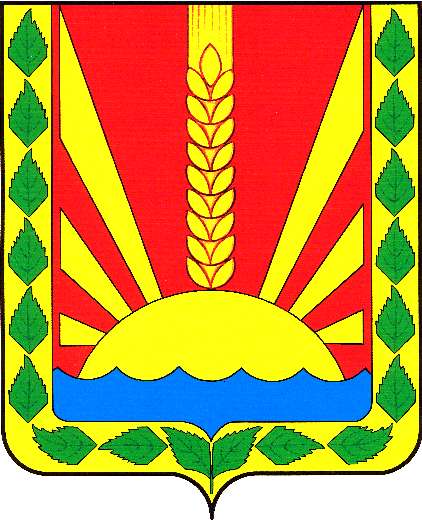 	Информационный  вестник Собрания представителей сельского поселения Шентала муниципального района Шенталинский  Самарской областиОФИЦИАЛЬНОЕ ОПУБЛИКОВАНИЕСобрание представителей сельского поселения Шенталамуниципального района Шенталинский Самарской области_____________________________________________________           ж/д_ст. Шентала, ул. Вокзальная, 20 тел. (8-84652) 2-16-57, тел/факс 2-19-57,e-mail:aspshentala@yandex.ru РЕШЕНИЯот «19» марта 2021 года  №23О внесении изменений в Правила землепользования и застройки сельского поселения Шентала муниципального района Шенталинский Самарской области    В соответствии со статьей 32 Градостроительного кодекса Российской Федерации, пунктом 20 части 1 статьи 14 Федерального закона от 06 октября 2003 года №131-ФЗ «Об общих принципах организации местного самоуправления в Российской Федерации», с учетом заключения о результатах публичных слушаний по проекту решения «О внесении изменений в Правила землепользования и застройки сельского поселения Шентала муниципального района Шенталинский Самарской области» от 16 марта 2021 года, Собрание представителей сельского поселения Шентала муниципального района Шенталинский Самарской области  РЕШИЛО:    1. Внести следующее изменение в Правила землепользования и застройки сельского поселения Шентала муниципального района Шенталинский Самарской области:    - перевести земельный участок, расположенный в границах: Самарская область, Шенталинский район, ж/д ст. Шентала, ул. Вокзальная и железной дорогой и между магазином «Магнолия» и автовокзалом, площадью 6700 кв.м. из зоны Ж1 (Зона застройки индивидуальными жилыми домами) в зону О1 (Зона делового, общественного и коммерческого назначения), (Схема расположения земельного участка прилагается).2. Опубликовать настоящее решение «О внесении изменений в Правила землепользования и застройки сельского поселения Шентала муниципального района Шенталинский Самарской области» в газете «Вестник поселения Шентала» и  разместить на официальном сайте Администрации сельского поселения Шентала муниципального района Шенталинский Самарской области в информационно-телекоммуникационной сети «Интернет» по адресу: http://shentala63.ru/.3. Настоящее решение вступает в силу на следующий день после его официального опубликования.Заместитель председателя Собрания представителейсельского поселения Шенталамуниципального района ШенталинскийСамарской области                                                                                                            С.В.КрасновГлава сельского поселения Шенталамуниципального района ШенталинскийСамарской бласти                                                                                                           В.И.МиханьковПриложение к Решению Собрания представителей сельского поселения Шентала муниципального района Шенталинский Самарской областиот 19.03.2021г. №23Схема размещения переводимого земельного участка, расположенного в границах: Самарская область, Шенталинский район, ж/д ст. Шентала, ул. Вокзальная и железной дорогой и между магазином «Магнолия» и автовокзалом, площадью 6700 кв.м. из зоны Ж1 (Зона застройки индивидуальными жилыми домами) в зону О1 (Зона делового, общественного и коммерческого назначения). 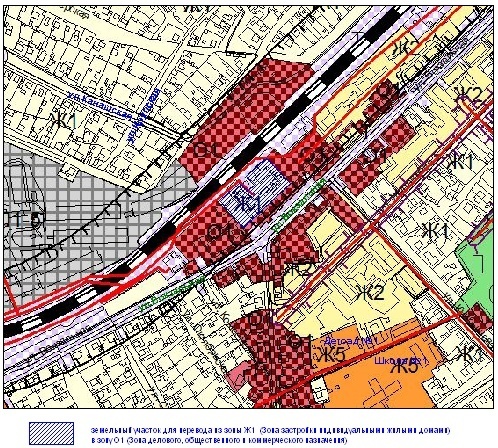 Номер телефона для сообщений в целях предотвращения террористической и экстремистской деятельности 8 (84652) 2-17-572021понедельник22 марта № 7 (301)Учрежден решением № 134 от 25.02.2010 г. Собрания представителей сельского поселения Шентала муниципального района Шенталинский Самарской областиСоучредители:1.Администрация сельского поселения Шентала муниципального района Шенталинский Самарской области; (446910, Самарская область, Шенталинский район, ст. Шентала, ул. Вокзальная, 20);2.Собрание представителей сельского поселения Шентала муниципального района Шенталинский Самарской области (446910, Самарская область, Шенталинский район, ст. Шентала, ул. Вокзальная, 20).Напечатано в АСП Шентала муниципального района Шенталинский Самарской области.446910, Самарская область, Шенталинский район, ст. Шентала, ул. Вокзальная, 20. Тираж 100 экземпляров. Бесплатно.Ответственный за выпуск газеты - глава сельского поселения В.И. Миханьков, ответственный за набор – заместитель главы сельского поселения – Анкин П.В.. Тел. главы АСП Шентала: 2-16-57, ведущий специалист – 2-17-57Периодичность выпуска газеты «Вестник поселения Шентала»- не реже одного раза в месяц